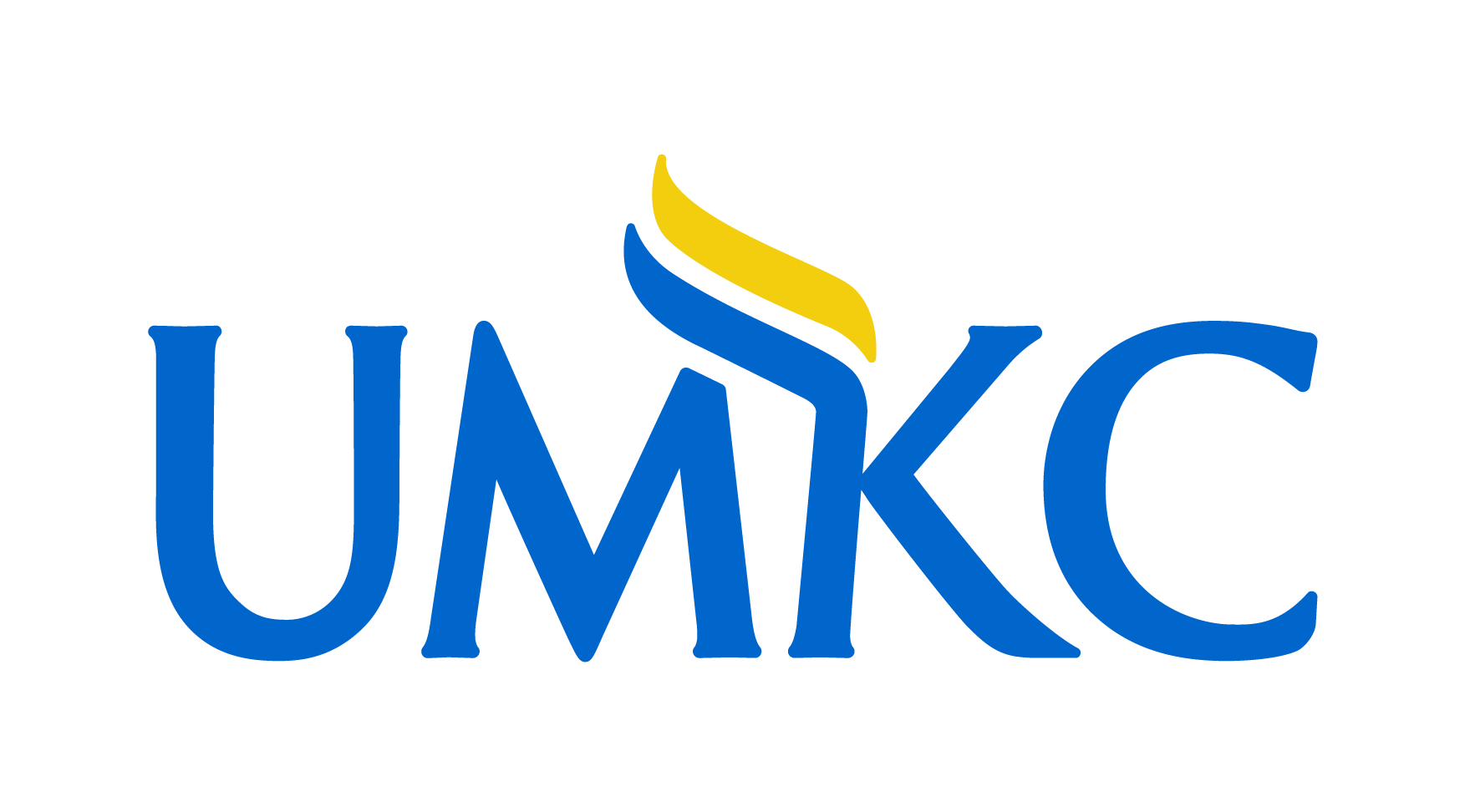 [Course Name & Number]COURSE SYLLABUS UNIVERSITY OF MISSOURI - KANSAS CITY2024 Fall SemesterInstructor Information	NameDegree or Credentials:Title: Department/Division: Email:Phone Number:Preferred Instructor Contact Method:Instructor Response Time:Office HoursInstructor Office Location or Zoom LinkCourse Details	[Course Name & Number]
Credit Hours:
Modality: Course Description_________________________________ 
 Enter description here Learning Outcomes_________________________________  Enter learning outcomes here 1. 2.  3.  4. Course Details	Attendance VerificationMaintaining accurate enrollment records throughout the term is a partnership between instructors and students. Instructors are responsible for verifying student attendance and participation within the first three weeks (16 week course) through the Attendance Verification Survey (administered through UMKC Connect) as well as maintain records of participation throughout the term so that the last date of attendance for students with recorded “F” or “W” final grades may be submitted. Because student plans for enrollment sometimes change prior to the semester start, students not engaging in courses through the initial weeks of each course may be administratively dropped.Visit the undergraduate catalog for more detailed information regarding the policy.Recording Class SessionsStudents are not permitted to record class sessions without written consent from the course instructor. Contact your instructor to request permission.Instructor(s) may record class sessions for the sole purpose of sharing the recording with students who can’t attend class. Instructor(s) will take care not to disclose personally identifiable information from the student education records during the recorded lesson.Recommended TechnologyYou will need access to the computing resources necessary to complete this course through personal and/or University channels (e.g., computer labs). Our course will take place within the Canvas LMS and utilizing various software technologies that facilitate interaction and communication. Below is a list of some helpful computer requirements for full participation in this class: The latest version of Adobe Reader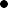  A current version of word processing software  A headset with microphone A webcam Google Chrome, Firefox, or Edge for Windows computers  Google Chrome, Firefox, or Safari for Apple computersBroadband Internet connection is preferred. Examples of broadband Internet connection are high-speed DSL or a Cable modem.Technology AssistanceThe links below will connect you with answers and information for the most common technical questions and issues students experience.UM System Student Learning Support UM System Teaching ToolsRequired and Recommended Materials	  Textbook information hereTitleSubtitle:ISBN:Authors:Publisher:Publication Date:Edition:NotesSupplemental Instruction	  If relevantExam Proctoring	Some assessments (such as tests and/or quizzes) in this course require the use of auto proctoring, which is an online, remote proctoring system that uses advanced machine learning and identity-verification technology to ensure test integrity.You must have a laptop or desktop computer with a webcam and a microphone; you cannot use a smartphone or tablet. You must have a stable internet to take the assessment. The University recognizes that not all students may be able meet the minimum requirements. If you do not have access to the minimum technology requirements, or if you have disabilities that require the use of a screen reader or keyboard navigation shortcuts, please inform your instructor before the quiz or test so that ADA accommodations or arrangements, as appropriate, may be made.Please be aware that:You, your computer, and physical test-taking environment may be recorded. As you may be recorded, please dress appropriately.You may be asked to show a picture ID to the camera. You will need a quiet place to take the assessment -- both for your concentration and as interruptions (voices, another person on camera) may be flagged for potential cheating.See the Teaching Tools website for your specific software to learn how to:Install any needed extensions;Set up your assessment environment; and Complete the pre-assessment checks.Course Expectations	Academic misconduct is not acceptable behavior and will not be tolerated. Academic misconduct includes, but is not limited to cheating, fabrication and falsification, plagiarism, or facilitating academic misconduct. If a student engages in academic misconduct it will result in a failing grade for the assignment in question and possible dismissal from UMKC. See the Student Conduct Policy for full details.Policy on late assignments	Late work is not accepted unless documented extenuating circumstances prevent the submission by the posted deadline.Evaluation and Grading	Final Exam Date and TimeThe schedule can be found on the Final Exam website which updates as changes are made to the times, dates and rooms that final exams are held. Make sure to check this website again as you near final exams to ensure that you have the most current information about the time and date of your exam for this course.
Course Scheduling and AssignmentsImportant Dates - 16 week session (Fall 24)August 19	Classes Begin (full 16 week session) (first 8 week session)August 23	Last day to add courses without an instructor signature (full 16 week session)August 23	Last day to change a course from audit to credit (full 16 week session) August 23	Last day for a 100% refund (full 16 week session)September 2	Labor Day Holiday (University Closed)September 16	Last day to drop a course and not have it appear on your transcript (full 16 week session)September 16	Last day for a 50% refund (full 16 week session)September 16	Last day to change a course from Credit to Audit (undergraduate - full 16 week session)October 11	Last day for a 25% refund (full 16 week session)October 11	Last day to withdraw with a “W” (graduate/professional - full 16 week session)October 31	Deadline to apply for Fall 2024 graduation November 4	Spring 2025 Priority Registration BeginsNovember 8	Last day to withdraw with a “W” (undergraduate - full 16 week session) November 28	Thanksgiving Holiday (University Closed)November 29	Fall Break (University Closed) December 2	Spring 2025 Open Registration BeginsDecember 6	Last day to withdraw with a “W” or “WF” (graduate/professional - full 16 week session)December 6	Last day to change a course from Credit to Audit (graduate/professional- full 16 week session)December 6	Last day of classes (full 16 week session) December 9	Finals WeekImportant Dates - first 8 week session (Fall 24)	August 21	Classes Begin (full 16 week session) (first 8 week session)August 21	Last day to add courses without an instructor signature (first 8 week session)August 21	Last day to change a course from Audit to Credit (first 8 week session) August 21	Last day for a 100% refund (first 8 week session)August 30	Last day to drop a course and not have it appear on your transcript (first 8 week session)August 30	Last day for a 50% refund (first 8 week session)August 30	Last day to change a course from Credit to Audit (undergraduate - first 8 week session)September 2	Labor Day Holiday (University Closed) September 16	Last day for a 25% refund (first 8 week session)September 16	Last day to withdraw with a “W” (graduate/professional - first 8 week session)September 30	Last day to withdraw with a “W” (undergraduate - first 8 week session)October 11	Last day to withdraw with a “W” or “WF” (graduate/professional - first 8 week session)October 11	Last day to change a course from Credit to Audit (graduate/professional - first 8 week session)October 11	Last day of classes (first 8 week session)Important Dates - second 8 weeks (Fall 24)	October 14	Classes Begin (second 8 week session)October 16	Last day to add courses without an instructor signature (second 8 week session)October 16	Last day to change a course from Audit to Credit (second 8 week session)October 16	Last day for a 100% refund (second 8 week session)October 25	Last day to drop a course and not have it appear on your transcript (second 8 week session)October 25	Last day for a 50% refund (second 8 week session)October 25	Last day to change a course from Credit to Audit (undergraduate - second 8 week session)October 31	Deadline to apply for Fall 2024 graduation November 4	Spring 2025 Priority Registration BeginsNovember 8	Last day for a 25% refund (second 8 week session)November 8	Last day to withdraw with a “W” (graduate/professional - second 8 week session)November 22	Last day to withdraw with a “W” (undergraduate - second 8 week session)November 28	Thanksgiving Holiday (University Closed) November 29	Fall Break (University Closed)December 2	Spring 2025 Open Registration Begins December 13	Last day of classes (second 8 week session)Basic Needs	It can be challenging to do your best in class if you have trouble meeting basic needs like safe shelter, sleep, and nutrition. If you have difficulty affording groceries or accessing sufficient food to eat every day, or lack a safe and stable place to live, UMKC is here to help. The UMKC Basic Needs webpage has information on resources for food assistance, housing assistance and financial literacy. The Kangaroo Pantry is a free resource for all UMKC students that provides food and other items to those in need. Check out the Kangaroo Pantry website for details on hours and locations. I strongly encourage you to set up an appointment with UMKC Basic Needs and/or me if you have a need for this type of assistance.Academic Calendar	Students are encouraged to review important add, drop or withdraw dates by visiting the Academic Calendar on the UMKC website.Academic Integrity	The Board of Curators of the University of Missouri recognizes that academic honesty is essential for the intellectual life of the University. Faculty members have a special obligation to expect high standards of academic honesty in all student work. Students have a special obligation to adhere to such standards. Academic dishonesty, including cheating, plagiarism, unauthorized use of artificially generated content or sabotage, is adjudicated through the University of Missouri Student Conduct Code and Rules of Procedures in Student Conduct Matters (CRR 200.010).Academic Support and Mentoring	The department of Academic Support and Mentoring (ASM) offers a wide range of services and programs to help students meet their academic goals. ASM offers peer tutoring, writing and presentation assistance, SI study groups, instructional videos and many more resources that are valuable to your success in this class. Information can be found on the ASM website. You can use RooLearning+ for scheduling appointments and viewing when support for this class is available. Access RooLearning+ by downloading the app from the App Store (Apple) or Google Play (Android) and sign in with your SSO. The URL for the RooLearning+ site is umkc.tedu.app/student.Attendance Policy	Students are expected to attend and participate in classes as indicated by the course modality (Classroom based, Online, etc. available on Pathway). To get additional information, please visit the page describing course modalities on the UMKC Registrar's site.In order to comply with federal regulations associated with eligibility rules for federal financial aid, students not attending/participating a course during the first three weeks of the term will be administratively dropped from the specific course. Advance notice of attendance policies of academic units and individual instructors should be given, and such notice should be in writing. Students should notify instructors of excused absences in advance, where possible. Students who have an excused absence are expected to make arrangements with instructors for alternative or make-up work. Such arrangements should be made in advance of the absence, where possible. Instructors should accommodate excused absences to the extent that an accommodation can be made that does not unreasonably interfere with the learning objectives of the course or unduly burden the instructor. Attendance policies shall be applied in a non- discriminatory manner. Enrollment as a student is required to attend any class unless otherwise pre-approved by the instructor. Instructors are responsible for verifying student attendance and participation within the first three weeks (16 week course) through the Attendance VerificationSurvey (administered through UMKC Connect) as well as maintain records of participation throughout the term so that the last date of attendance for students with recorded “F” or “W” final grades may be submitted.Campus SafetyInclement weather, mass notification, and emergency response guide can be found on the UMKC Alert page.UMKC ConnectImportant information is available to undergraduate students in UMKC Connect a central location for faculty, advisors, student services and students to communicate and collaborate on a strategic plan for each student's academic success. Throughout the term, students may receive emails regarding course grades or academic performance. Students should regularly check their Connect dashboard and are expected to address information posted in a timely manner. This information may be shared with the student’s Success Network made up of his or her academic advisor(s) and other campus resources so that UMKC may fully support the student’s success.Students may schedule appointments to meet with members of their Success Network through UMKC Connect.Grade Appeal PolicyThe University grade appeal procedure is available only for the review of allegedly capricious grading and not for review of the instructor's evaluation of the student's academic performance. Capricious grading, as that term is used here, comprises any of the following:The assignment of a grade to a particular student on some basis other than the performance in the course;The assignment of a grade to a particular student according to more exacting or demanding standards than were applied to other students in the course; (Note: Additional or different grading criteria may be applied to graduate students enrolled for graduate credit in 300- and 400-level courses.)The assignment of a grade by a substantial departure from the instructor's previously announced standards.Privacy PoliciesPlease access the following two websites for the most up to date information on the UMKC privacy and webcam policies.Privacy PolicyWebcam PolicyStudent Disability Services and Accommodations	To obtain accommodations based on a disability (including auxiliary aids), pregnancy, or a sincerely held religious belief, students must contact Student Accessibility Services as soon as possible by requesting an accommodation plan on the website or calling 816-235-5612. When possible, students should seek accommodations prior to the start of the semester to ensure full resolution of their requests before beginning a program or course of study. After verification, students will inform their course instructors and detail the accommodations and/or auxiliary aids needed.Counseling Services and Student Health & Wellness	UMKC students may experience many challenges in their lives while attending college – stress, depression, suicidality, trauma, relationship issues, health concerns, etc. As an institution, we care about your success and well-being, and want to make you aware of some helpful resources on campus. UMKC Counseling Services, located at Brookside 51 Building, 5110 Oak Street, Suite 201, offers a wide range of supportive services to students. Appointments can be made by calling 816-235-1635. UMKC Student Health and Wellness, located at Brookside 51 Building, 5110 Oak Street, Suite 201, offers a full range of supportive services to students. Appointments can be made by calling 816-235-1635.UMKC Student Health and Wellness , located at Brookside 51 Building, 5110 Oak Street, Suite 237, offers a full range of health care and promotion services. Appointments can be scheduled online or by calling 816-235-6133.The MindBody Connection is located in the Student Union, 3rd floor, room 303G & 303H. The MindBody Connection provides space for students to learn how to relieve stress and learn more about mindfulness. Featuring massage chairs, art supplies, and a quiet space, the MindBody Connection is a great place for students to unwind and get back in touch with their minds and bodies and offers a variety of stress-reduction services.Students are encouraged to review UMKC’s Policy on Suicide Prevention Resources, which provides resources, referral information, and training opportunities to help recognize signs ofdistress in yourself and your peers as well as how to make appropriate referrals for support and assistance.Students may contact the UMKC Student HelpLine (or call 816-235-2222) with any questions or concerns. Students may also utilize the Complaint Policy to file a complaint online.Equal Opportunity & Educational Access	UMKC is committed to providing equal opportunities to all students without unlawful discrimination on the basis of a protected identity, including race, color, national origin, ancestry, religion, sex, pregnancy, sexual orientation, gender identity, gender expression, age, disability, protected veteran status, or any other status protected by applicable state or federal law.Discrimination & Harassment: Compliance with UM System Collected Rules and Regulations (CRRs) 600.000 is monitored by the Office of Equity & Title IX , but it is the responsibility of the entire university community to provide equal opportunity through relevant practices, initiatives, and programs. If you or someone you know has experienced discrimination or harassment based on their protected identity, we encourage you to visit Making a Report.CRR 600.010 prohibits protected identity discrimination and harassment. It also prohibits sexual harassment and sexual misconduct by a student, employee, volunteer, or visitor that is not covered under CRR 600.020 and Title IX (see below), that occurs within a UMKC educational program or activity, on- or off-campus, including when the conduct occurs off-campus and interferes with or limits the ability of any person to participate in or benefit from UMKC’s educational programs or activities or employment. For those who have experienced discrimination or harassment, please see the Support and Connections pages of our Equity & Title IX website for a list of campus and community support services.Sexual Harassment under Title IX: UM System Collected Rules and Regulations (CRRs)600.020 prohibits all students, employees, volunteers, and visitors from engaging in sexual harassment, including sexual assault, dating violence, domestic violence, and stalking, in a university education program or activity against a person in the United States. If you or someone you know has experienced sexual harrassment, please visit the Support and Connection pages of our Equity & Title IX website for a list of support services on campus and in the community. For information on how to make a report to the university, visit Making a Report.Failure to Accommodate Students with Disabilities: UM System Collected Rules and Regulations  (CRRs) 600.010 prohibits discrimination against students with disabilities and ensures these students receive educational accommodations as issued by Student Disability Services. If you believe an employee of the university has failed to accommodate your disability, visit Making a Report or contact the Office of Equity and Title IX at (816) 235-1771 or eqtix@umkc.edu.Accommodating Pregnancy & Related Conditions: UMKC provides reasonable accommodations to students related to pregnancy and childbirth, including adjustments to attendance requirements, course due dates, leaves of absence, and other accommodations. If you have questions or would like to request arrangements, please visit Pregnancy & Related Accommodations or contact the Office of Equity & Title IX at (816) 235-1771 or eqtix@umkc.edu.Mandated Reporting: Nearly all UMKC employees, including your course instructors, advisors, and other support staff, are required to report all information related to any known or suspected discrimination, harassment, or sexual misconduct to the Office of Equity & Title IX and cannot offer confidentiality. However, students may seek confidential support from RISE: Resources, Intervention, Support, & Education, Counseling Services, and Student Health & Wellness.Employees of these offices are exempt from mandated reporting so long as the disclosure of prohibited conduct occurs in a confidential communication while they are acting as support advocates, professional counselors, or medical personnel. An exemption does not extend to these employees when the disclosure is made in non-confidential setting. If you have a question about confidentiality when making a disclosure to RISE, Counseling Services, or Student Health & Wellness, you should first ask whether the exemption applies.Right to Free Expression	It is vitally important for UMKC to foster and maintain an educational environment that promotes free discussion, inquiry and expression by students inside the classroom and beyond, without fear that their exercise of such rights will have negative repercussions in areas over which the university has responsibility. It is equally important that students understand the narrow line separating their First Amendment rights and the legal and privacy rights of others so that students can exercise those rights within appropriate boundaries.Per UM System Collected Rules and Regulations (CRRs) 200.015 your instructors should encourage free discussion, inquiry, and expression in courses, conferences and meetings. Student performance shall be evaluated solely on an academic basis, not on opinions or conduct in matters unrelated to academic standards.Classroom Expectations: In exercising your right to free expression, UMKC requests students adhere to these five guidelines:Share responsibility for including all voices in the conversation, leaving sufficient time for others to engage in the discussion. Listen respectfully, avoiding interruptions or distractions.Recognize how your own identity and experiences inform your opinions and reactions to others. Be open to changing your perspectives when exposed to the ideas of others. Speak with care, acknowledging that your words may be perceived as disrespectful, marginalizing, biased, or harmful. Understand that everyone makes mistakes; view these mistakes as valuable in the learning process. Notice your own defensive reactions, and channel them into furthering a productive discussion.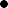  Differentiate between safety and comfort; accept discomfort as necessary for learning and exploring ideas through a social justice lens.Although your right to free expression is protected, your instructors have the authority to take action under CRR 200.010 when they believe the conduct of any student unreasonably disrupts the classroom environment and prevents others from learning or threatens or endangers the health or safety of any person. If you feel your instructor was in error in taking action under CRR200.010 related to your right to free expression, visit Making a Report.Expressions of Perceived Bias	UMKC is committed to equity, diversity, inclusion and respectful interaction. In support of our campus community, the university provides the opportunity for students, employees, volunteers, and visitors to report expressions of perceived bias and to request UMKC respond to such expressions.An expression of perceived bias may occur when someone believes that they have been subjected to harassment, bullying, stereotyping, microaggressions, abuse, marginalization, or any other form of targeted misconduct because they identify or are associated with a particular group. If you believe you have experienced an expression of bias or you become aware of such an expression, visit Making a Report.Support: If the conduct of others prevents you from fully participating in the classroom or in university activities, UMKC offers confidential support through Counseling Services and RISE: Resources, Intervention, Support, & Education. Additional campus and community support services are listed on the Support and Connections pages of our Equity & Title IX website.Percentage of PointsEarnedLetter GradeEarned93-100%A90-92%A-87-89%B+83-86%B80-82%B-77-79%C+73-76%C70-72%C-67-69%D+Percentage of PointsEarnedLetter GradeEarned63-66%D60-62%D-0-59%FDateAssignment NameAssignment TypePoints8/9exampleQuiz10